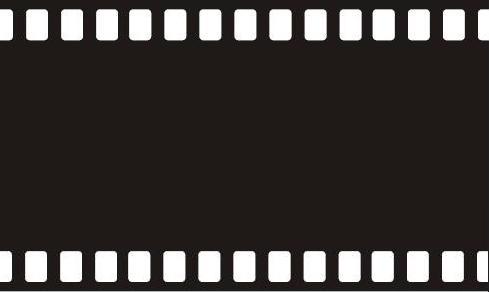 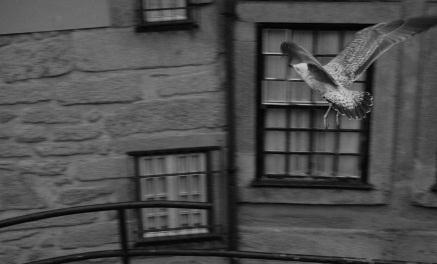 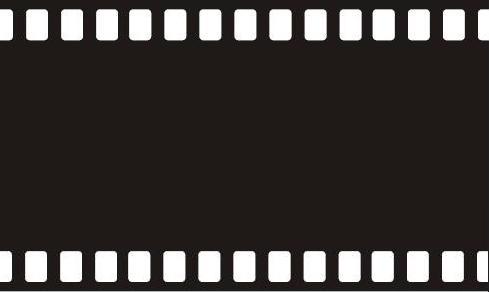 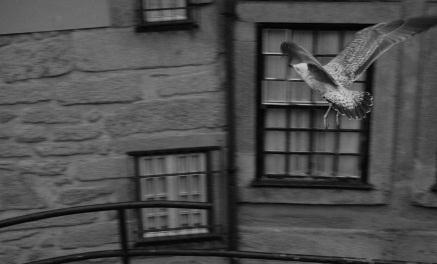 Conferência de Comemoração do 15º Aniversário daClassificação do Centro Histórico do Porto comoPatrimónio Mundial da UNESCO3 de Dezembro de 2011 – 14:15 – Auditório Infante D Henrique _ Palácio da Bolsa, PortoParticipação gratuita sujeita a inscrição obrigatória e limitadaFicha de Inscrição (a enviar por email_ geral.aidh@gmail.com ou a preencher telefonicamente_ 223 321 042)Como tomou conhecimento desta iniciativa?Para dúvidas ou informações contacte:geral.aidh@gmail.com(+351) 223 321 042Nome completoInstituição ou entidade que representaMoradaEmailTlf. 